                                          ESCUELA NUESTRA SEÑORA DEL VALLE                                           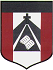 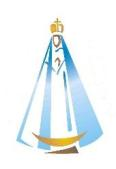 			ACTIVIDAD CLASE DE MÚSICA CUARTO GRADO A Y BA las familias: ¡Sean bienvenidos a las clases de música! Les envío algunos consejos:Realizar las actividades en la carpeta de clases (no hace falta escribir la consigna). Las actividades de Música serán corregidas al regreso de clases, poniendo las respectivas notas y signos en el libretón. Se puede recortar y pegar en la carpeta esta fotocopia. (Por ejemplo la letra de una canción)Con COLOR ROJO se resaltan las consignas de trabajo, lo demás es explicación de la clase.Saludo afectuosamente. Seño Milagros.Dudas y sugerencias: mmassoia@institutonsvallecba.edu.arMÚSICA - VIERNES 27/3/2020ACTIVIDADES:¿Te acordás la canción La Luna de la clase anterior? https://www.youtube.com/watch?v=YLBArJNRRQk¿Ya te aprendiste la letra? ¿Te dan ganas de bailarla? Vamos a comenzar, pero esta vez vamos a trabajar con los INSTRUMENTOS que detectaste en esta canción. Dijimos que se escuchaban: TAMBORES, GUITARRA, BAJO, SONAJAS O MARACAS, RASPADORES, UNA VOZ MASCULINA, UNA FEMENINA, Y CLAVES O “TOC TOC”. Realiza un dibujo del instrumento que conozcas y más te guste de todos esos. Explica sus partes y de qué material está hecho.En este estilo de música se utilizan esos instrumentos que suenan todos juntos de manera coordinada, con velocidad y energía. Todos estos instrumentos siguen una CLAVE, una especie de CONTRASEÑA PROPIA de este estilo musical, que casi siempre es tocada por los TOC TOC. Esa clave es como un guía que va llevando el ritmo y el tiempo musical. En el siguiente video vas a poder escucharla y aprenderla. Se llama “Clave de Son Cubano” y se toca “Un dos tres, undós / Un dos tres, undós”https://www.youtube.com/watch?v=mzwi53YkKwA¡¡mirá y practicá!!Si no tenés toc toc (palitos) en tu casa ¡PODÉS FABRICAR UNOS! Son simplemente dos palitos de madera de 25 cm aproximadamente. Podés pedir ayuda a algún integrante de tu familia y sino tenés la posibilidad de fabricar no te preocupes, podés usar dos cucharas, dos lápices o tus PALMAS. Entonces en esta parte de la clase te propongo PRACTICAR LA CLAVE SOBRE LA CANCIÓN LA LUNA. Escuchala nuevamente e intentá marcar la CLAVE sobre ella, aplaudí una y mil veces, hasta que salga…¡¡vamos!!Esta música es típica de América Central, es música caribeña, como vimos anteriormente. Es FOLKLORE TRADICIONAL DE CUBA. ¿Qué significa la palabra “FOLKLORE”? Podés buscarla en el diccionario y escribirla en la carpeta.¡¡Hasta la próxima clase!!Seño Mili